                                                                                                                                             ПРОЕКТ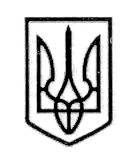 У К Р А Ї Н А    СТОРОЖИНЕЦЬКА  МІСЬКА  РАДА	СТОРОЖИНЕЦЬКОГО РАЙОНУЧЕРНІВЕЦЬКОЇ  ОБЛАСТІ	ХХХVІІІ сесія VII скликання Р І Ш Е Н Н Я  №     -  /2019Керуючись пунктами 8 і 22  статті 26 Закону України «Про місцеве самоврядування в Україні», Кодексом законів про працю України, постановою КМУ від 25.03.2014р.№89 «Про внесення змін до пункту 1 постанови КМУ від 30.09.2009р. № 1073»:1. Встановити працівникам бібліотечних установ Сторожинецької міської ради надбавку за особливі умови праці у розмірі до 10 відсотків від посадового окладу з 01 січня 2020 року.2. Головному бухгалтеру здійснювати всі належні нарахування та виплати працівникам відповідно до чинного законодавства та штатного розпису Сторожинецької міської ради Сторожинецького району.3. Контроль за виконанням  цього  розпорядження покласти на секретаря Сторожинецької міської ради Матейчука І.Г.Сторожинецький міський голова                                Микола КАРЛІЙЧУК 06 грудня 2019 рокум. СторожинецьПро встановлення надбавки працівникам бібліотечних установ Сторожинецької міської ради